ИНФОРМАЦИЯ ЗА ПРЕЦЕНЯВАНЕ НА НЕОБХОДИМОСТТА ОТ ОВОСНА„Изграждане на фабрика за производство на мебели, на цех за металообработка за собствени нужди и складова зона за готова продукция" в ПИ 87240.17.61, 87240.17.62, 87240.17.63, 87240.17.64, 87240.17.65 по КК на с. Ягодово, община Родопи, област Пловдив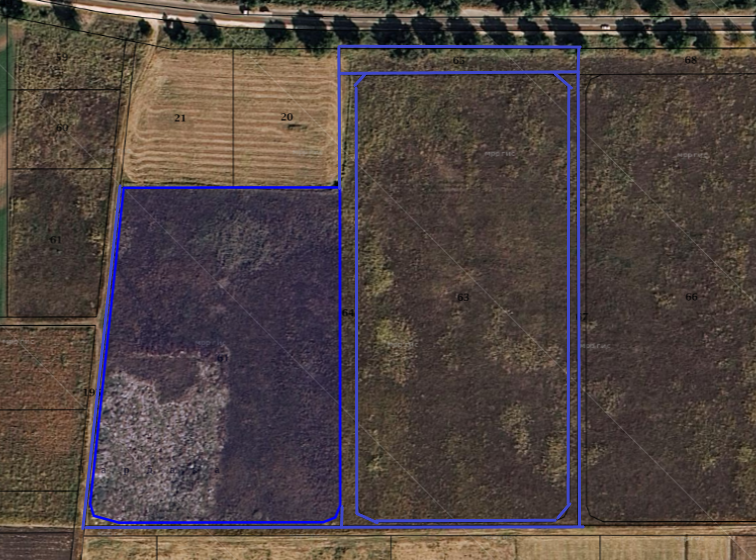 „Мебелор” ООДФевруари 2024 г.СЪДЪРЖАНИЕI. Информация за контакт с възложителя:	4II. Резюме на инвестиционното предложение:	41. Характеристики на инвестиционното предложение:м	4а) размер, засегната площ, параметри, мащабност, обем, производителност, обхват, оформление на инвестиционното предложение в неговата цялост;	4б) взаимовръзка и кумулиране с други съществуващи и/или одобрени инвестиционни предложения;	8в) използване на природни ресурси по време на строителството и експлоатацията на земните недра, почвите, водите и на биологичното разнообразие;	8г) генериране на отпадъци - видове, количества и начин на третиране, и отпадъчни води;	9д) замърсяване и вредно въздействие; дискомфорт на околната среда;	10е) риск от големи аварии и/или бедствия, които са свързани с инвестиционното предложение;	12ж) рисковете за човешкото здраве поради неблагоприятно въздействие върху факторите на жизнената среда по смисъла на § 1, т. 12 от допълнителните разпоредби на Закона за здравето.	132. Местоположение на площадката, включително необходима площ за временни дейности по време на строителството.	153. Описание на основните процеси (по проспектни данни), капацитет, включително на съоръженията, в които се очаква да са налични опасни вещества от приложение № 3 към ЗООС.	154. Схема на нова или промяна на съществуваща пътна инфраструктура.	175. Програма за дейностите, включително за строителство, експлоатация и фазите на закриване, възстановяване и последващо използване.	176. Предлагани методи за строителство.	187. Доказване на необходимостта от инвестиционното предложение.	188. План, карти и снимки, показващи границите на инвестиционното предложение, даващи информация за физическите, природните и антропогенните характеристики, както и за разположените в близост елементи от Националната екологична мрежа и най-близко разположените обекти, подлежащи на здравна защита, и отстоянията до тях.	189. Съществуващо земеползване по границите на площадката или трасето на инвестиционното предложение.	2010. Чувствителни територии, в т.ч. чувствителни зони, уязвими зони, защитени зони, санитарно-охранителни зони около водоизточниците и съоръженията за питейно-битово водоснабдяване и около водоизточниците на минерални води, използвани за лечебни, профилактични, питейни и хигиенни нужди и др.; Национална екологична мрежа.	2111. Други дейности, свързани с инвестиционното предложение (например добив на строителни материали, нов водопровод, добив или пренасяне на енергия, жилищно строителство).	2312. Необходимост от други разрешителни, свързани с инвестиционното предложение.	23III. Местоположение на инвестиционното предложение, което може да окаже отрицателно въздействие върху нестабилните екологични характеристики на географските райони, поради което тези характеристики трябва да се вземат под внимание, и по-конкретно:	241.	съществуващо и одобрено земеползване;	242. мочурища, крайречни области, речни устия;	243. крайбрежни зони и морска околна среда;	244. планински и горски райони;	245. защитени със закон територии;	246. засегнати елементи от Националната екологична мрежа;	247. ландшафт и обекти с историческа, културна или археологическа стойност;	258. територии и/или зони и обекти със специфичен санитарен статут или подлежащи на здравна защита.	25IV. Тип и характеристики на потенциалното въздействие върху околната среда, като се вземат предвид вероятните значителни последици за околната среда вследствие на реализацията на инвестиционното предложение:	251. Въздействие върху населението и човешкото здраве, материалните активи, културното наследство, въздуха, водата, почвата, земните недра, ландшафта, климата, биологичното разнообразие и неговите елементи и защитените територии.	262. Въздействие върху елементи от Националната екологична мрежа, включително на разположените в близост до инвестиционното предложение.	323. Очакваните последици, произтичащи от уязвимостта на инвестиционното предложение от риск от големи аварии и/или бедствия.	324. Вид и естество на въздействието (пряко, непряко, вторично, кумулативно, краткотрайно, средно- и дълготрайно, постоянно и временно, положително и отрицателно).	335. Степен и пространствен обхват на въздействието - географски район; засегнато население; населени места (наименование, вид - град, село, курортно селище, брой на населението, което е вероятно да бъде засегнато, и др.).	346. Вероятност, интензивност, комплексност на въздействието.	347. Очакваното настъпване, продължителността, честотата и обратимостта на въздействието.	348. Комбинирането с въздействия на други съществуващи и/или одобрени инвестиционни предложения.	359. Възможността за ефективно намаляване на въздействията.	3510. Трансграничен характер на въздействието.	3511. Мерки, които е необходимо да се включат в инвестиционното предложение, свързани с избягване, предотвратяване, намаляване или компенсиране на предполагаемите значителни отрицателни въздействия върху околната среда и човешкото здраве.	36V. Обществен интерес към инвестиционното предложение.	38I. Информация за контакт с възложителя:1. Име, постоянен адрес, търговско наименование и седалище.„Мебелор” ООД, II. Резюме на инвестиционното предложение:1. Характеристики на инвестиционното предложение: а) размер, засегната площ, параметри, мащабност, обем, производителност, обхват, оформление на инвестиционното предложение в неговата цялост;Инвестиционното предложение е ново, като се предвижда промяна предназначението на земеделска земя на поземлени имоти с идентификатори ПИ 87240.17.61, 87240.17.62, 87240.17.63, 87240.17.64, 87240.17.65 с обща площ 67 500 кв.м по КК на с. Ягодово, община Родопи, област Пловдив, за изграждане на фабрика за производство на мебели и цех за металообработка.Производството на мебели и метални изделия ще се осъществява чрез поръчки по проекти от фирми – чрез директни заявки на контрагентизаявки от търговските отдели на „Мебелор ООД“, като в зависимост от заданието се извършва пълен инженеринг (проектиране, конструиране и др.) от конструкторския отдел.За извършване на цялостната дейност ще се използват следните материали:За производството на мебелите: ПДЧ - мебелни плоскости от слепени дървесни частици, МДФ плоскости с различни покрития, шперплат, масивна дървесинаЗа производството на метални изделия - профили, тръби, листов материал от черни, цветни метали и неръждаема стомана. В производството ще се използват бои на различна основа, разтворители, прахови бои, лепила за дърво и др. Вида на използваните материали и тяхното количество зависят от изпълняваните поръчки Както основните изходни материали така и спомагателните и опаковъчни материали ще се закупуват преди изпълняването на дадена поръчка и ще се влагат изцяло в производството. Поради този начин на работа, в сградите не са предвидени складове за материали, а само за покупни изделия, които се влагат в мебелите по желание на клиента.Предвижда се инсталирана електрическа мощност с предварителен договор с  2 MWh- 2 трансформатора по 1 MWh.Намерението на инвеститорите е след промяна предназначението на имотите да се образува ново УПИ - "предимно производствена зона" (Пп), за да се създадат устройствени условия за изграждане на фабрика за производство на мебели и цех за металообработка. За реализация на ИП се предвижда следното строителство:1.	Корпус 1 - „Производство на мебели“ с площ 15 763 кв.м включващ :1.1 Цех „Механична обработка“1.2 Цех „Окомплектовка и монтаж“1.3 Цех „Дърводелска работилница“1.4 Цех „Бояджийски дейности“1.5 Цех „Опаковане и експедиция“1.6 Котелно с 2 бр. водогрейни котли – с мощност по 350 kW – всеки със собствен газоход/ коминно тяло/1.7 Компресорно1.8 Канцеларии1.9 WC1.10 Трафопост1.11 Склад „Обков“1.12 Склад „Доставни изделия“1.13 Склад „Готова продукция“Предвижда се сградата на Корпус 1 да бъде едноетажна по цялата си застроена площ, като не се планира подземен етаж. Размерите ще са: 144 м/107 м с осова мрежа, 24 м/15 м и една ос на 17м и светла височина 5,5 м.Ще се изпълни чрез сглобяема стоманобетонна конструкция, състояща се от чашковидни фундаменти, монтирани върху предварително излети стоманобетонови основи, монтажни предварително напрегнати колони, греди и покривно покритие - послоен монтаж изпълнен посредством стоманена профилирана поцинкована (LT) ламарина, топло и хидроизолация.Фасадното ограждане ще се изпълни посредством термопанели с дебелина 10 см стъпващи върху предварително монтирани ранбалки. Укрепването на фасадите ще се осъществи с междинни стоманобетонови колони. 2.	Корпус 2 - „Производство на метални изделия“ с площ 5194 кв.м и разгъната застроена площ 5939 кв.м включващ:2.1 Цех „Механична обработка“2.2 Цех „Прахово боядисване“ : - система за предварителна подготовка с вещества за повърхностна химическа обработка на металите: етап 1-  3.00 куб.м, етап 2-2.00 куб.м- система за производство на дейонизирана вода /обратна осмоза/ с 1бр.резервоар 2.5 куб.м- пречиствателна станция за неутрализиране на химически разтвори с резервоар 10.00 куб.м2.3 Цех „Монтаж“ и буферна зона 2.4 Битова – зона за хранене и съблекални 2.5 Канцеларии2.6 Склад „Инструментална“2.7 Котелно с 1 бр. водогреен котел – мощност 350 kW със собствен газоход /коминно тяло/Сградата на Корпус 2 се предвижда да бъде едноетажна по цялата си застроена площ, като и тук не се предвижда изграждане на подземен етаж.Размерите ще са 48/105 м, с осова мрежа 24/15 м и светла височина 5,5 мЩе се изпълни чрез сглобяема стоманобетонна конструкция, състояща се от чашковидни фундаменти, монтирани върху предварително излети стоманобетонови основи, монтажни предварително напрегнати колони, греди и покривно покритие - послоен монтаж изпълнен посредством стоманена профилирана поцинкована (LT) ламарина, топло и хидроизолация. В обема на основното хале се предвижда обособяване на двуетажна част на първи приземен етаж в която ще се организира зона за хранене, а на втория етаж са предвидени съблекални за 176 мъже и 50 жени.3.	Корпус 3 - „Склад готова продукция“ - с площ 5 194 кв.мСградата се предвижда да бъде с размери 48 м/105 м с осова мрежа 24 м/15 м и светла височина 7,5 м.Изграждането на сградата ще се изпълни посредством сглобяема стоманобетонна конструкция, състояща се от чашковидни фундаменти, монтирани върху предварително излети стоманобетонови основи, монтажни предварително напрегнати колони, греди и покривно покритие - послоен монтаж, изпълнено посредством стоманена профилирана поцинкована (LT) ламарина, топло и хидроизолация.Фасадното ограждане ще се изпълни посредством термопанели с дебелина 10 см стъпващи върху предварително монтирани ранбалки. Укрепването на фасадите ще се осъществи с междинни стоманобетонови колони.4.	Административна сграда в състав:4.1 Първи етаж – около 747 кв.м4.1.1 Фоайе4.1.2 Кабинети „Мениджър проекти“4.1.3 Кабинети „Конструктори“4.1.4 Санитарни възли ет.1 4.2 Втори етаж – 657 кв.м4.2.1 Фоайе4.2.2 Офиси и канцеларии на ръководството на завода4.2.3 Санитарни възли ет.2 Административната сграда се предвижда да бъде монолитна, двуетажна, без подземен етаж, с размери 15 м/48 м и светла етажна височина 3,5 м на ет.1 и 3,0 м на ет.2.Ще се изпълни посредством монолитна стоманобетонова конструкция, състояща се от греди, колони, плочи и противоземетръсни шайби.5.	КПП с технически помещения – помпено за противопожарен резервоар, офис, WC, сондаж за подземни води– общо 234 кв.мПредвижда се изграждане на постройка.На откритата площ върху 2 500 кв.м ще се обособят паркоместа за автомобилите на персонала и пребиваващи в обекта. Планира се в зоната на паркинга да се осъществи армиране на тревната площ посредством PVC паркинг елементи. В зоната на маневриране на превозните средства ще се положи настилка от бетонови елементи. В зоната на тротоарите ще се монтират бордюри и тротоарни плочи на пясъчна възглавница.При застрояването ще се спазят нормативите за "предимно производствена зона" : •	плътност (процент) на застрояване (П застр.) - 80 %;•	озеленена площ (П озел.) - от 20 %. Една трета от озеленяването ще се осигури с висока дървесна растителност;•	интензивност на застрояване (К инт.) - 2,5.Не се предвижда сградите да имат подземен или полуподземен етаж.Като подземно съоръжение се предвижда единствено изграждането на резервоар за противопожарни нужди (25 м / 25 м).Минималната дълбочина на фундиране ще е 80 см под нивото на вертикалната планировка, като дълбочината на фундиране ще е минимум 20 см в носещ земен пласт. Климатизацията на производствените и битови помещения ще се осъществи чрез изграждане на система от отоплителни, климатични и вентилационни инсталации за целогодишно поддържане на комфортен микроклимат.Машините, които изискват локална аспирация ще са капсуловани и праха и стърготините ще се отвеждат в предвидените за целта филтри – прахоуловители, без изпускане на емисии в атмосферния въздух. Общообменна вентилация се предвижда във всички производствени помещения.Предвижда се ползване на химически вещества и смеси, използвани в дейността за полагане на покрития върху дървесни повърхности /бояджийски цех/. Бояджийските дейности ще са идентични по вид и количество, съобразно ползваните в момента на съществуващата площадка на предприятието. Предоставяме копие от актуален доклад, /като приложение на хартиен носител/ с оценка по чл.103 от ЗООС за класификация на предприятие в нисък/висок рисков потенциал.Предвижда се изграждане на собствен водоизточник на подземни води за водоснабдяване на обектите с вода за санитарни възли, производствени и противопожарни нужди. Очакваната дълбочина на сондажа е до 20 м, над сондажа ще се изгради бункерна помпена станция с водомерен възел и потопяема помпа, която да захранва водоем, в който ще се съхраняват следните обеми водни количества:-	обем за спринклерна инсталация – по предварителни данни с обем около 600 ; -	обем за битови и противопожарни нужди, предназначен за измиване на помещения и санитарни възли на персонала, вътрешносградните противопожарни касети и площадковият водопровод на външните пожарни хидранти, с приблизителен обем около 100 . На този етап предстои геодезическо заснемане на местоположението на сондажа и изготвяне на обосновка за водовземането с цел изготвяне на документация за откриване на процедура по издаване на разрешително за водовземане от подземни води на основание чл. 52, ал. 1, т. 4 и чл. 44, ал. 1, във връзка с чл. 50, ал. 7 и ал. 8 и чл. 60 от Закона за водите и Наредба № 1 за проучване, ползване и опазване на подземните води.Питейното водоснабдяване ще се осигурява от фирма - доставчик на бутилирана вода или чрез диспенсери.На обекта се предвижда да се изградят следните системи за отвеждане: За води от хигиенизиране /битови- фекални и производствени- отпадъчни води. Заустването на производствено-отпадъчните води ще  бъде преди пречиствателната станция и ще преминат през биологичното стъпало на пречистване на пречиствателната станция, след което заедно с пречистените битово-фекални води ще бъдат отведени в точката на заустване.За аварийно отвеждане на дъждовни води от покривите- отвеждащ водопровод, който ще изпомпва допълнителн количество дъждовна вода от пространств в случай на аварийни ситуации в следствие на проливни дъждове.Производствени отпадъчни води ще се генерират единствено от работата на двете високотехнологични линии за прахово боядисване. Комплектът на съоръженията включва и локална пречиствателна станция с максимален капацитет за двете линии 2,4 куб.м/8 часа и максимален разход на вода за един ден от двете линии 0,3 куб.м/час. Предварителната подготовка на детайлите, преди боядисване на двете линии включваПет процеса на предварителна подготовка на детайлите в 3 камериСистема за производство на дейонизирана вода /обратна осмоза/, снабдяваща линиите с чиста и нископроводима водаАвтоматична система за дозиране на химикалите, обезмасляване с маслен скимерПроцесите по предварителна подготовка на детайлите включват:Камера 1- обезмасляванеКамера 2- 2 процеса: изплакване с дейонизирана вода с проводимост под 1000μs и изплакване с дейонизирана вода с проводимост под 100 μsКамера 3- 2 процеса: нанокерамична пасивация и последно измиване с дейонизирана вода с проводимост 30 μsОтпадъчните води се образуват от промиването на детайлите при предварителната обработка преди праховото боядисване. Отпадъчните води съдържат: ниски ХПК и БПК, общо разтворени вещества и нефтопродукти (масла, греси).Максималният поток на отпадъчни води е 0,3 м³/ч. Производственият процес е 8 часа дневно и общата количество на отпадъчните води е 2,4 м³/8ч. Водите ще се събират в концентрационен резервоар с обем 10 м³ и от там ще се подават към периодичен реактор – 1,5 м³. Програмата за пречистване включва:НеутрализацияФлокулацияКоагулацияУтаяванеОтстраняване на утайкиОкончателен рН контролФилтриране на водатаПроцесът е с продължителност 3 часа и капацитетът на пречистване е 12 куб.м/1 ден. За неутрализация се използва Ca OH. Утайката се концентрира на дъното на периодичния реактор, а от там се отвежда до двустепенна система за филтриране, а пречистената водата се връща обратно в първия концентрационен резервоар. Пречистената вода е с много висока степен на пречистеност и може да се използва за стопански цели.За битовите отпадъчни води и за вече пречистените води от предварителната подготовка на детайлите преди боядисване, формирани от обекта, се предвижда изграждане на допълнителна локална ПСОВ (с очакван капацитет – 20 куб.м/ден). В ПСОВ и битовите отпадъчни води и производствените отпадъчни води ще се пречистват с биологично стъпало, след което ще се изведат чрез външен колектор с дължина L= 853 м ще се заустват в повърхностен воден обект след провеждане на процедура за издаване на разрешително за ползване на воден обект за заустване на отпадъчни води в повърхностни води на основание чл. 46, ал. 1, т. 3, буква “а” и чл. 52, ал. 1, т. 4, чл. 60, ал. 1 и чл. 61, ал. 1 от Закона за водите.Дъждовните води от покривите ще се отвеждат в дренажна система с дренажни пръстени (плюс точки с дренажни тунели).За електроснабдяване на обектите се предвижда изграждане на ФЕЦ за собствена нужда с обща инсталирана мощност - до 1 MWp,. Централата ще бъде с AC генераторна мощност –до 800 kW, тип на модулите: 1 835 бр.* 545 Wp ~ 1 000 kWp, 10 бр.* 100 kW инвертори, с генерирано напрежение - 0,4/0.231 kV.Намерението е фотоволтаичните панели да се монтират върху покривите на Корпус 1 и Корпус 2. Монтажът върху покривните конструкции ще се извърши при запазване на тяхната цялост и изолационни способности.При строежа на обектите ще се извършват изкопни работи на дълбочина до 1 метър, без използване на взрив.Производството ще се обслужва от следния персонал : •	140 мъже и 40 жени на две смени в Корпус 1•	36 мъже и 10 жени на две смени в Корпус 2•	администрация – 35 мъже и 15 жени на една смяна.б) взаимовръзка и кумулиране с други съществуващи и/или одобрени инвестиционни предложения;Не се очаква кумулиране на въздействието от реализацията на предвидените дейности на площадката с други съществуващи дейности. в) използване на природни ресурси по време на строителството и експлоатацията на земните недра, почвите, водите и на биологичното разнообразие;Реализацията на инвестиционното намерение ще се извърши със строителни материали от търговската мрежа, които отговарят на техническите спецификации, определени със закона за техническите изисквания към продуктите.Водоснабдяването на обекта ще се осъществи от собствен водоизточник на подземни води за водоснабдяване на подобектите с вода за измиване на помещения и санитарни възли, производствени и противопожарни нужди след приключване на процедура по издаване на разрешително за водовземане от подземни води на основание чл. 52, ал. 1, т. 4 и чл. 44, ал. 1, във връзка с чл. 50, ал. 7 и ал. 8 и чл. 60 от Закона за водите и Наредба № 1 за проучване, ползване и опазване на подземните води.Питейното водоснабдяване ще се осигурява от фирма  доставчик на бутилирана вода или чрез диспенсери.За периода на строителството, както и по време на експлоатацията няма да се засягат необработваеми или земеделски земи. Всички планирани дейности ще се извършват единствено в границите на имотите предвидени за изграждане на предприятието. Няма да се използват ресурси като земни недра и биологично разнообразие.Г) генериране на отпадъци  видове, количества и начин на третиране, и отпадъчни води;По време на строителството се очаква генериране на следните строителни отпадъци:За строителните отпадъци ще бъде изготвен План за управление на строителните отпадъци, а управлението им ще се извършва в съответствие с Наредба за управление на строителните отпадъци и за влагане на рециклирани строителни материали (обн. ДВ. бр.98 от 8 Декември 2017г.)През експлоатационния период ще се образуват:•	Битови отпадъци, които ще се събират и ще се извозват на определено за целта депо от фирма притежаваща изискуемия документ по ЗУО. •	Дървесните отпадъци – образуват се от материали, които отговарят на най-висок клас за екологичност Е1 /прилагам сертификати/•	Отпадъци от опаковки – хартиени, пластмасови и/или дървени опаковки от разопаковане на суровини и /или материали. •	Опаковки и/или абсорбенти, съдържащи опасни вещества – при управление на дейността по полагане на повърхностни покрития дружеството се стреми да наложи ползванета на опаковки за многократна употреба, което силно намалява вероятността от образуване на опасен отпадък, а понякога довежда до пълната му липса. •	Утайки от пречистване на промишлени отпадъчни води. Отпадъкът ще се образува от съоръжението за пречистване на промишлените отпадъчни води към линията за подготовка на детайлите за прахово боядисване. •        Утайки от пречиствателната станция за битово-фекални води. Отпадъкът ще се образува от дейността на пречиствателната станция за битово-фекални отпадъчни води и промишлени отпадъчни води. Всички генерирани отпадъци ще бъдат класифицирани по надлежния ред съгласно ЗУО и Наредба № 2 от 23 юли 2014 г. за класификация на отпадъците (обн. ДВ. бр.66 от 8 Август 2014 г.).Всички отпадъци, образувани по време на строителството и експлоатацията на обекта, ще се предават за последващо транспортиране и третиране на лица, притежаващи документ съгласно чл. 35 от ЗУО.Отпадъчни води  Характерът на дейността предполага образуване на производствени отпадъчни води от линиите за прахово боядисване и БФВ.Предвижда се изграждане на ПСОВ (с очакван капацитет – 20 куб.м/ден) за битовите отпадъчни води и вече пречистените води от предварителната подготовка. Пречистените отпадъчни води чрез помпена станция и външен напорен колектор с дължина L=853 м ще се заустват в повърхностен воден обект след провеждане на процедура за издаване на разрешително за ползване на воден обект за заустване на отпадъчни води в повърхностни води на основание чл.46, ал.1, т.3, буква “а” и чл.52, ал.1, т.4, чл.60, ал.1 и чл.61, ал.1 от Закона за водите. Географските координати на точката на заустване са: В 42⁰ 08‘ 37,071‘‘ и L 24⁰ 51‘ 32,108‘‘. Така представените координати попадат в ПИ 87240.16.107 - с. Ягодово, общ. Родопи, обл. Пловдив с НТП Отводнителен канал. Поради невъзможност от гравитачно отвеждане на дъждовните отпадъчни води от имота, те ще се отвеждат от площадката чрез дрейн блокове или дренажни тунели.Предвижда се изграждане на отвеждащ водопровод за дъждовни води от покривните пространства в отделна система- до този за  отпадните битово-фекални води. Целта е в случай на аварийни ситуации при проливни дъждове,  допълнителните количества дъждовни води от покривните пространства  да се изпомпват и извеждат чрез този водопровод в близост до точката на заустване на битово-фекалните отпадъчни води. Тази допълнителна резервна система ще предпази от претоварване попивната способност на почвата и дренажните системи на площадката и ще предотврати наводняване на обекта.д) замърсяване и вредно въздействие; дискомфорт на околната среда;При реализацията на инвестиционното предложение не се очаква значително вредно въздействие и дискомфорт на околната среда.Въздействие върху води Значимите видове натиск и въздействие в резултат от човешката дейност върху състоянието на повърхностните и подземните води, съгласно Плановете за управление на речните басейни (ПУРБ), се базират на разбирането, че хората чрез своята антропогенна дейност упражняват натиск върху повърхностните и подземните води, като по този начин въздействат върху състоянието им по отношение на качеството и количеството им. Основните видове натиск върху повърхностните и подземни води са свързани с водоползване (хидроморфологичен натиск) и заустване на непречистени отпадъчни води (точков източник на замърсяване).В резултат на реализацията на инвестиционното предложение се предвижда:водоснабдяване на обектите от собствен водоизточник на подземни води с вода за измиване на помещения и санитарни възли, производствени и противопожарни нужди след приключване на процедура по издаване на разрешително за водовземане от подземни води на основание чл. 52, ал. 1, т. 4 и чл. 44, ал. 1, във връзка с чл. 50, ал. 7 и ал. 8 и чл. 60 от Закона за водите и Наредба № 1 за проучване, ползване и опазване на подземните води;заустване на пречистени отпадъчни води в повърхностен воден обект – отводнителен канал след провеждане на процедура за издаване на разрешително за ползване на воден обект за заустване на отпадъчни води в повърхностни води на основание чл. 46, ал. 1, т. 3, буква „а“ и чл. 52, ал. 1, т. 4, чл. 60, ал. 1 и чл. 61, ал. 1 от Закона за водите.При изпълнение на условията в разрешителните за водовземане от подземни води и ползване на воден обект за заустване на отпадъчните води, реализацията на ИП няма да доведе до замърсяване и вредно въздействие върху подземните и повърхностни води. Въздействие върху почви При реализацията на ИП ще се извършват изкопни работи. Изкопаната хумусна маса ще бъде съхранявана в имота и след завършване на строителните дейности ще се използва за озеленителни площи. По време на строителството се очаква пряко, отрицателно въздействие върху почвите на площта за застрояване, което ще продължи и през експлоатационния периодПо време на експлоатацията на обекта не се очаква отрицателно въздействие върху незастроените почви.Въздействие върху биоразнообразиетоВ резултат от реализацията на бъдещи строителни дейности се очаква засягане на биоразнообразието в района на разглежданите терени обект на ИП и околните на тях. При изкопните и разчистващи терена дейности се предполага засягане на представители на почвената и наземната бавноподвижна безгръбначна фауна. При строителните дейности се очаква временно шумово замърсяване, което не следва да окаже значително въздействие.Вследствие на възможното засягане на представители на почвената и наземната бавноподвижна безгръбначна фауна в резултат на бъдещи строителни дейност се предполага незначително временно намаляване на популациите им, което ще се компенсира от бързия им размножителен цикъл на представителите им в съседните места.Шумовото въздействие при строителните работи ще е причина за отдалечаване на чувствителните към антропогенни дейности представители основно на птиците и бозайниците към недалечни съседни по-тихи райони. Не се очакват значителни последици върху консервационно значими таксони.Въздействие върху атмосферния въздухПо време на изграждане на обекта на ИП се очакват неорганизирани прахови емисии. Те ще бъдат с ниска интензивност през периода на строителство, с пълна обратимост на въздействието. В производствената дейност ще се използват бои на различна основа, разтворители, прахови бои, лепила за дърво и др. Вида на използваните материали и тяхното количество зависят от изпълняваните поръчки. За нуждите на производството ще се монтират 3 бр. водогрейни котли, всеки с мощност 350 kW и собствен газоход /коминно тяло/. Предвижда се съоръженията да работят с гориво пелети и емисиите да се изпускат в атмосферния въздух чрез самостоятелни изпускащи устройства съответно към всеки горивен източник. Всички емисии от процесите по разкрой, кантиране и обработка, които се явяват източници на различни прахови частици ще бъдат улавяни от локалните аспирации и няма да има изпускане в атмосферния въздух. Машините, които изискват локална аспирация ще са капсуловани и праха и стърготините ще се отвеждат в предвидените за целта филтри – прахоуловители, след което засмуканият въздух се връща отново в производственото помещение. Всеки участък за предварителна подготовка към линиите за нанасяне на прахово покритие ще бъде оборудван със система за извеждане на парата към околната среда. Температурния режим на работните разтвори ще се осигурява от вътрешен нагревател (серпентина) със система за топла вода 90/70 °С през зимата и електрически нагреватели през лятото. Сушилните ще се оборудват с електрически нагреватели без емисии на замърсители в атмосферния въздух. Нанасянето на праховото покритие ще се извършва в 2 бр. PVC кабини за прахово боядисване, снабдени с моноциклон и краен филтър. Камерите са оборудвани с вентилационен канал, разположен на пода от който се изсмуква праха и постъпва в моноциклона. Под моноциклона има специален конус за събиране на праха. От процесите по нанасяне на прахово покритие няма изпускане на емисии в атмосферния въздух. Пещите за оформяне на нанесеното прахово полимерно покритие  оборудва с електрически нагреватели.Нанасянето на покрития с продукти, съдържащи органични разтворители ще се извършва в специализирана камера, емисиите от която ще се изпускат организирано в атмосферния въздухКлиматизацията на производствените и битови помещения ще се осъществи чрез изграждане на система от отоплителни, климатични и вентилационни инсталации за целогодишно поддържане на комфортен микроклимат. Общообменна вентилация се предвижда във всички производствени помещения.Вредни физични фактори Шум. По време на изграждане на обекта на ИП ще се използват традиционни методи за строителство и монтаж на такъв род обекти. Дейностите, извършвани на производствената площадка ще се осъществяват по начин, недопускащ предизвикване на шум в околната среда над граничните стойности на еквивалентно ниво на шума.В производството ще се използват бои на различна основа, разтворители, прахови бои, лепила за дърво и други, като за персонала ще бъдат подсигурени всички необходими лични предпазни средства съгласно законовите изисквания. Не се очаква въздействие върху културното наследство и биологичното разнообразие в района, вкл. дискомфорт на последното.е) риск от големи аварии и/или бедствия, които са свързани с инвестиционното предложение;Площта на имотите на ИП попада в зоните, които могат да бъдат наводнени съобразно картите на районите под заплаха от наводнения, при сценариите, посочени в чл. 146е (1), т. 1 и т. 2 и т. 3 от Закона за водите за район със значителен потенциален риск от наводнения (РЗПРН) BG3_APSFR_MA_05 - Марица-Пловдив, от определените РЗПРП в ПУРН на ИБР 2016-2021 г. и при сценариите, посочени в 146е (I). т. 1. т. 2 и т. 3 (около половината от имотите, предмет на ИП за т. 3) от РЗПРН BG3 APSFR МА 05- р. Марица - от с. Оризари до гр. Първомай, от определените РЗПРН в ПУРН на ИБР 2022-2027 г.Съгласно становище на БДИБР, изразено в писмо № ПУ-01-1015(3)/09.01.2024 г., към настоящото ИП в ПУРН 2016-2021 на ИБР имат отношение следните мерки на ПУРН 2016-2021 на ИБР описани в Приложенията към Раздел 5 на ПУРН на ИБР: мярка с уникален код EARBD_02 - „Постоянен мониторинг на застрояването в близост до заливаемите зони”;мярка с уникален код KARBD03 - „Издаване на забрана/ограничение за строителството в зони с риск от наводнения”; мярка, посочена в т. З на Приложение 5.2 към ПУРН на ИБР: „Предвижданията на Общите устройствени планове на общините да бъдат съобразени с анализирания и моделиран обхват при сценарий на вероятност на 20-годишната вълна“.Преценката на БДИБР (писмо № ПУ-01-1015(3)/09.01.2024 г.) е че реализацията на ИП няма да доведе до съществено увеличаване на риска от наводнение.Реализацията на инвестиционното предложение не предполага риск от големи аварии и/или бедствия. Предвижда се ползване на химически вещества и смеси, използвани в дейността за полагане на покрития върху дървесни повърхности /бояджийски цех/. Бояджийските дейности ще са идентични по вид и количество, съобразно ползваните в момента на съществуващата площадка на предприятието. Предоставяме копие от актуален доклад, /като приложение на хартиен носител/ с оценка по чл.103 от ЗООС за класификация на предприятие в нисък/висок рисков потенциал.Ще бъдат взети всички необходими мерки за съхраняване на химични вещества и смеси в съответствие с нормативната база. При съхраняване на опасни вещества и смеси ще бъдат взети предвид препоръките от Информационния лист за безопасност, евентуални несъвместимости и изискванията, заложени в Наредба за реда и начина на съхранение на опасни химични вещества и смеси.В близост до територията на ИП липсват обекти, класифицирани с висок или нисък рисков потенциал, поради което няма риск от засягане на площадката на оператора от възникнала голяма авария с опасни вещества.При изграждането на обекта ще бъдат взети всички необходими мерки с цел избягване на инциденти, аварийни ситуации и трудови злополуки.ж) рисковете за човешкото здраве поради неблагоприятно въздействие върху факторите на жизнената среда по смисъла на § 1, т. 12 от допълнителните разпоредби на Закона за здравето.Съгласно Закона за здравето "Факторите на жизнената среда" са:а) води, предназначени за питейно-битови нужди; б) води, предназначени за къпане; в) минерални води, предназначени за пиене или за използване за профилактични, лечебни или за хигиенни нужди; г) шум и вибрации в жилищни, обществени сгради и урбанизирани територии; д) йонизиращи лъчения в жилищните, производствените и обществените сгради; е) нейонизиращи лъчения в жилищните, производствените, обществените сгради и урбанизираните територии; ж) химични фактори и биологични агенти в обектите с обществено предназначение; з) курортни ресурси;и) въздух. Идентифициране на рисковите фактори за здравето на населението и работниците.По време на строителствотоШум и вибрации на територията на обекта се очаква да бъдат генерирани от дейността на използваната строително-монтажна техника и товаро-транспортните средства.Емисии от прах и изгорели газовеВъзможни са кратки запрашавания на въздуха в следствие на строителните (изземване на почвения слой и изкопни работи) и транспортните дейности, но без опасност за здравето на работещите.Очакват се неорганизирани източници на емисии от прах и изгорели газове от ДВГ. Генерираните емисии ще бъдат с локален характер, с продължителност в светлата част на денонощието, без висока интензивност и не се очаква да окажат дискомфорт върху „Факторите на жизнената среда” за населението в урбанизираните територии.По време на експлоатациятаДейността, предвидена с настоящото инвестиционно предложение, не предполага въздействие върху води, предназначени за питейно-битови нужди; води, предназначени за къпане; минерални води, предназначени за пиене или за използване за профилактични, лечебни или за хигиенни нужди, тъй като такива не са налични в обхвата на въздействие (в близост до обекта).Шум и вибрации на територията на обекта се очаква да бъдат генерирани от дейността на наличните машини и съоръжения, както и от транспортните средства, осигуряващи логистичната дейност на обекта. Йонизиращи лъчения в жилищните, производствените и обществените сгради не се очаква да бъдат генерирани, тъй като обектът на ИП не предполага такива.Нейонизиращи лъчения в жилищните, производствените, обществените сгради и урбанизираните територии се създават от източници на електромагнитни полета, които могат да бъдат електропроводите, трафопоста, съоръженията за телекомуникация и далекосъобщения. Нейонизиращи лъчения не се очаква да бъдат генерирани, тъй като обектът на ИП не предполага такива. Най-близките обекти подлежащи на здравна защита (жилищни, обществени сгради, обектите за временно настаняване и др.), в с. Ягодово, са отдалечени от територията на ИП на около 2,5 км. Планираните дейности не предполагат вредно въздействие върху населението в района и не се очаква въздействие върху човешкия фактор от наднормен шум или вибрации.Местоположението на обекта, отдалечеността от населени места и естеството на дейностите изключва възможността за оказване на неблагоприятно въздействие върху факторите на жизнената среда, водещи до риск за човешкото здраве.2. Местоположение на площадката, включително необходима площ за временни дейности по време на строителството.Предвижда се инвестиционното предложение да се реализира в ПИ 87240.17.61, 87240.17.62, 87240.17.63, 87240.17.64, 87240.17.65 с обща площ 67 500 кв.м по КК на с. Ягодово, местност Чардака, община Родопи, област Пловдив. Имотите са собственост на Възложителя и представляват земеделски земи, категория - 4,с начин на трайно ползване „нива“.Местоположение на имотите (със син контур), в които ще се реализира ИП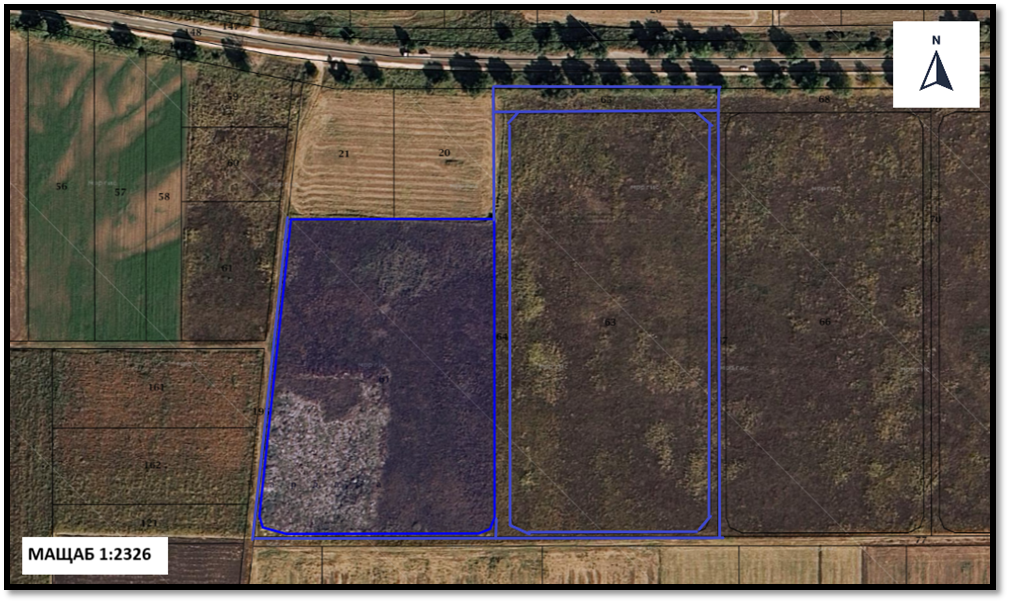 За осъществяване на бъдещите дейности не е необходима допълнителна временна площ по време на строителството, освен тази предвидена за това на територията на имота.3. Описание на основните процеси (по проспектни данни), капацитет, включително на съоръженията, в които се очаква да са налични опасни вещества от приложение № 3 към ЗООС.Технологичен цикъл на производство:Производство на мебели – Корпус 1•	Материалите, плоскостите от различен тип, масивна дървесина, обков и др. се доставят с автотранспорт до складовете за материали; •	Плоскости, покрития и др, се зареждат в „Автоматичен склад за плоскости“;•	Мебелен обков – механизми, панти, сглобки и др. се зареждат в „Склад Обков“;•	Доставни изделия – метални изделия, стъкла, столове, рекламни материали и др. се зареждат в „Склад Доставни изделия“;•	Основната механична обработка на материалите за мебелите се извършва в цех „Механична обработка“ включващ следните звена:-	Разкрояване -	Право кантиране -	Обло кантиране -	Разпробиване -	CNC и нестинг обработки -	Преси – пресоване на детайли и покрития към плоскостите -	Подготовка за боядисване -	Ръчно Боядисване -	Автоматично боядисване -	Обработка на масивна дървесина - Дърводелска работилница •	Окомплектовка на поръчките в буферните зони с всички детайли от цех „Механична обработка“, обков от „Склад Обков“ и всичко останало необходимо за поръчката от „Склад Доставни изделия“;•	Монтаж - мебелите по проекти се сглобяват изцяло (100%) в зоните за монтаж. При поръчките за мебели с повърхностни покрития се извършва предварителен монтаж, демонтаж и повторен монтаж след боядисване; •	Подготовка за експедиция, опаковка, палетизиране и експедиция - Готовите мебели се почистват, извършва се качествен контрол, след което се опаковат с транспортна лека опаковка. Опакованите мебели се подреждат на палети, след което се чемберосват. Товаренето се извършва с мотокар. Транспортът е с тирове и др. превозни средства от външни транспортни фирми .Производство на метални изделия - Корпус 2 •	Материалите - листове, тръби и прътове се доставят с автотранспорт до „Склад материали“;•	Основната механична обработка се извършва в два потока: -	Механична обработка на листов материал –рязане, пробиване, фрезоване, огъване-	Механична обработка на тръбен материал – рязане, пробиване, фрезоване, огъванеСледва обработка в „Заваръчно отделение“ и „Шлосерно отделение“;•	Прахово боядисване - изработените изделия се боядисват в две високотехнологични линии за прахово боядисване, в които се извършват следните:Технологични процеси:Зареждане на детайлите на конвейер;Обезмасляване (Камера I); резервоар 3,00 куб.мИзплакване – два процеса (Камера II);резервоар 2,00 куб.мНано-керамична пасивация и изплакване (Камера III); резервоар 2,00 куб.Пречистване на разтвори от обезмасляване и пасивация;Подсушаване;Охлаждане;Прахово боядисване;Изпичане на нанесеното прахово покритие;Охлаждане;Разтоварване на детайлите от конвейера.Технологични съоръжения към линиите:Система за предварителна подготовка (повърхностна обработка на детайлите (Камера I, Камера II, Камера III), с допълнителни:Система за обратна осмоза;Система за неутрализация на рН;Маслен скимер;Система за извеждане на парата;Двойна „умна“ нагряваща система – за зимно (с топла вода 90/70 ºС) и лятно електро подгряване;Сушилня;Gema – OptiFlex Pro F Dual Gun Kit – ръчен прахов уред;Кабина за прахово боядисване KG FBC-B 2200 с моноциклон и краен филтър;Пещ за оформяне на прахово полимерно покритие;Ръчен конвейер с метална конструкция;Полуавтоматичен конвейер в предварителната подготовка – с метална конструкция;Главно електро-командно табло;Пречиствателна станция за отпадъчни води.•	Готовите боядисани изделия се извозват в зона „Монтажно“ и „Буферна зона на цех металообработка“ за последващ монтаж или директно към „Склад Готова Продукция“ в корпус 1. За извършване на цялостната дейност ще се използват следните материали:За производството на мебелите: ПДЧ - мебелни плоскости от слепени дървесни частици, МДФ плоскости с различни покрития, шперплат, масивна дървесина. За производството на метални изделия - профили, тръби, листов материал от черни и цветни метали. В производството ще се използват бои на различна основа, разтворители, прахови бои, лепила за дърво и др. Вида на използваните материали и тяхното количество зависят от изпълняваните поръчки Както основните изходни материали така и спомагателните и опаковъчни материали ще се закупуват преди изпълняването на дадена поръчка и ще се влагат изцяло в производството. Поради този начин на работа, в сградите не са предвидени складове за материали, а само за покупни изделия, които се влагат в мебелите по желание на клиента.4. Схема на нова или промяна на съществуваща пътна инфраструктура.Предвижда се изграждане на нова Пътна връзка за УПИ 17.61/17.63/17.64, местност Чардака, землище с.Ягодово, община Родопи , за Производствена База на Републикански път I-8 Пловдив -Свиленград , при км 233+903 дясно,  на вливане и отливане чрез обособяване на локално платно разположено извън обхвата на републиканския път .5. Програма за дейностите, включително за строителство, експлоатация и фазите на закриване, възстановяване и последващо използване.За реализацията на ИП ще премине през следните етапи:Основно строителство Основното строителство ще се осъществи в рамките на един строителен сезон. Предвижда се изпълнението на стандартни за такъв тип строителство дейности – изкопни, кофражни, армировъчни, бетонови и монтажни. През този етап ще бъдат изградени и елементите на спомагателната инфраструктура. Ще се изгради тръбен кладенец и подготвят документи за узаконяване на водовземането. Ще се монтира пречиствателна станция за отпадъчни води, аварийна система за отвеждане на дъждовните води от покривните пространства и система за дрениране на дъждовните води в почвата. На определената площадка, върху участъка предвиден за фундиране на сградите, преди започване на основното строителство се предвижда отстраняване на повърхностния хумусен слой, след което ще се извършат изкопите на сградите. Конкретните параметри на строителните дейности, респективно съответните технически строителни решения, ще бъдат предмет на бъдещо работно проектиране.Мащабът на предвижданите строителни дейности не налага ползването на допълнителни площи за временни дейности по време на строителството. Закриване на строителството и възстановителни дейности Генерираните по време на строителството отпадъци ще бъдат депонирани на общинско депо за строителни отпадъци. Земните маси от изкопните дейности и хумусния пласт ще бъдат използвани при изпълнение на вертикалната планировка на обекта и за рекултивация на засегнатите от строителството площи в имота.На този етап ще бъде извършено озеленяване на незастроената част от имота.След приключване на строителството на сградите и изграждане на елементите на спомагателната инфраструктура ще се извърши оборудване на обектите според дейността за която са предназначени. ЕксплоатацияСлед приключване на строителните дейности и оборудване на сградите по предназначение, получаване на всички необходими разрешителни,  ще се стартира дейността на предприятието.ЗакриванеПри преустановяване дейността на предприятието ще се премине към закриване на производствената дейност и използване на материалните ресурси за други цели съгласно бъдещите намерения на инвеститора.6. Предлагани методи за строителство.Изпълнението на сградите ще се извърши на етапи и ще бъде по традиционен начин, наети специализирани фирми ще извършат СМР и озеленяването. Изпълнението на СМР ще се извършва в съответствие с проект за технология и организация на строителството като част от Плана за безопасни условия на труд.7. Доказване на необходимостта от инвестиционното предложение.„Мебелор“ ООД е създадена през 1994 г. с предмет на дейност: Производство и търговия на корпусни мебели. През годините фирмата се развива като надежден производител - доставчик в сферата на проектното обзавеждане: офиси и банки, хотели, търговско и домашно обзавеждане. „Мебелор” ООД е доказала се фирма със стремеж към развитие на иновативни технологии и създаване на нови, модерни и уникални продукти, чертаещи новите тенденции в дизайна. Фирмата разполага с технологично оборудване, квалифицирани специалисти и необходимите ресурси за посрещане на всякакви предизвикателства.Инвестиционното намерение произтича от необходимостта и възможността на инвеститора за разширяване и оптимизиране на производствения процес.8. План, карти и снимки, показващи границите на инвестиционното предложение, даващи информация за физическите, природните и антропогенните характеристики, както и за разположените в близост елементи от Националната екологична мрежа и най-близко разположените обекти, подлежащи на здравна защита, и отстоянията до тях.Закона за биологичното разнообразие, определя изискванията за изграждане на Националната екологична мрежа, част от нейните цели са: дългосрочно опазване на биологичното, геологично и ландшафтно разнообразие; осигуряване на достатъчни по площ и качество места за размножаване, хранене и почивка, включително при миграция, създаване на условия за генетичен обмен между разделени популации и видове; ограничаване на негативното антропогенно въздействие върху защитени територии и други.Националната екологична мрежа се състои от защитени територии, обявени според изискванията на Закона за защитените територии, и защитени зони, които се обявяват според изискванията на Директива 92/43/ЕИО на Съвета за опазване на естествените местообитания и на дивата флора и фауна и Директива 2009/147/ЕИО на Съвета относно опазването на дивите птици.	Територията, предвидена за реализиране на ИП, не засяга елементи на Националната екологична мрежа (НЕМ). Най-близко разположените такива са:- Съгласно Закона за биологичното разнообразие: защитена зона (ЗЗ) по Директивата за опазване на местообитанията: BG0000578 „Река Марица“, разположена на около 0,5 км в северна посока и BG0000194 „Река Чая“ на около 1,5 км в източна посока.- Съгласно Закона за защитените територии: Природна забележителност (ПЗ) „Данов хълм“ разположена на около 8,15 км в западна посока, „Хълм на освободителите“ на около 8,70 км и „Младежки хълм“ на около 9,20 км.Местоположение на имотите (със син контур), в които ще се реализира ИП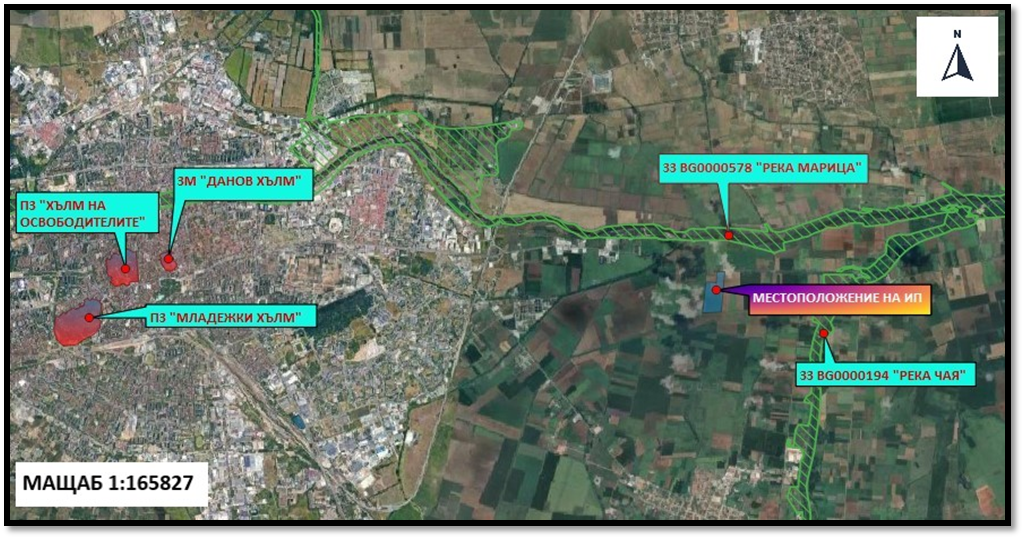 Местоположение на ИП, спрямо най-близко разположените елементи на Националната екологична мрежа (НЕМ)9. Съществуващо земеползване по границите на площадката или трасето на инвестиционното предложение.Имотите, в които ще се реализира ИП граничат с:От запад:Поземлен имот 87240.18.195, област Пловдив, община Родопи, с. Ягодово, м. Елешика /Боалъка/, вид собственост Общинска публична, вид територия Земеделска, категория 3, НТП За селскостопански, горски, ведомствен път, площ 15046 кв. м.От северозапад:Поземлен имот 87240.17.21, област Пловдив, община Родопи, с. Ягодово, м. Чардака, вид собственост Частна, вид територия Земеделска, категория 4, НТП Нива, площ 5144 кв. м.Поземлен имот 87240.17.20, област Пловдив, община Родопи, с. Ягодово, м. Чардака, вид собственост Частна, вид територия Земеделска, категория 4, НТП Нива, площ 5150 кв. м.От север:Поземлен имот 87240.13.149, област Пловдив, община Родопи, с. Ягодово, вид собственост Държавна публична, вид територия Територия на транспорта, НТП За път от републиканската пътна мрежа, площ 31315 кв. м.От изток:Поземлен имот 87240.17.67, област Пловдив, община Родопи, с. Ягодово, м. Чардака, вид собственост Частна, вид територия Земеделска, категория 4, НТП Нива, площ 3025 кв. м.От югПоземлен имот 87240.17.77, област Пловдив, община Родопи, с. Ягодово, вид собственост Общинска публична, вид територия Земеделска, НТП За селскостопански, горски, ведомствен път, площ 8806 кв. м.10. Чувствителни територии, в т.ч. чувствителни зони, уязвими зони, защитени зони, санитарно-охранителни зони около водоизточниците и съоръженията за питейно-битово водоснабдяване и около водоизточниците на минерални води, използвани за лечебни, профилактични, питейни и хигиенни нужди и др.; Национална екологична мрежа.Зоните за защита на водите (ЗЗВ) са със специална защита съгласно Рамковата директива по водите. Те включват територии, определени по други директиви, както и зони по чл. 6, чл. 7 и Приложение ІV на РДВ. В ПУРБ на ИБР са определени 9 типа ЗЗВ:ЗЗВ, предназначени за питейно-битово водоснабдяване –повърхностни води; ЗЗВ, предназначени за питейно-битово водоснабдяване –подземни води;Водни обекти, определени като води за рекреация, включително определените зони с води за къпане;Нитратно уязвими зони;Чувствителни зони, определени по силата на Директива за пречистването на градски отпадъчни води(91/271/ЕЕС) и Заповед № РД-970/28.07.2003 г. на МОСВ с цел защита на повърхностните води от повишаване съдържанието на биогенни елементи в тях от отпадъчните води от населените места;Зони за опазване на стопански ценни видове риби;ЗЗВ от „Натура 2000” –Директива за хабитатите;ЗЗВ от „Натура 2000” –Директива за птиците;ЗЗВ по смисъла на Закона за защитените територииПо отношение на зоните за защита на водите, определени за водочерпене за човешка консумация са територията на водосбора на повърхностните водни тела и земната повърхност над подземните водни тела, а именно: всички водни тела, които се използват за питейно-битово водоснабдяване /ПБВ/ и имат средно денонощен дебит над 10 куб. м или служат за водоснабдяване на повече от 50 човека; водните тела, които се предвижда да бъдат използвани за питейно-битово водоснабдяване. Територията на ИП попада в обхвата на подземно водно тяло BG3G000000Q013 „Порови води в Кватернер - Горнотракийска низина“, и разположеното под него ПВТ BG3G00000NQ018 „Порови води в Неоген - Кватернер - Пазарджик - Пловдивския район”.Територията за реализиране на ИП попада в ЗЗВ, предназначени за питейно-битово водоснабдяване –подземни води:- Подземно водно тяло с код BG3G000000Q013- Порови води в Кватернер – Горнотракийски низина, водоносен хоризонт Кватернер – Неоген и зона за защита на водите – Питейни води в Кватернер – Неоген с код BG3DGW000000Q013. Съгласно данните от Доклад за състоянието на водите в ИБР за 2022 г. общата оценка на химичното състояние на ПВТ BG3G000000Q013 през 2022 г. е „лошо” - показатели с констатирано отклонение са нитрати, фосфати и манган.;- Подземно водно тяло с код BG3G00000NQ018- Порови води в Неоген – Кватернер - Пазарджик – Пловдивския район, водоносен хоризонт Кватернер – Неоген и зона за защита на водите – Питейни води в Кватернер – Неоген с код BG3DGW00000NQ018. Съгласно данните от Доклад за състоянието на водите в ИБР за 2022 г. общата оценка на химичното състояние на ПВТ BG3G00000NQ018 през 2022 г. е „лошо” - показатели с констатирано отклонение са нитрати, фосфати и обща алфа-активност.Зоните, в които водите са чувствителни към биогенни елементи, включително: уязвими зони и чувствителни зони.С цел намаляване и предотвратяване замърсяването на водите, предизвикано или породено от нитрати от селскостопански източници са определени така наречените "уязвими зони" - водите във водни обекти и в части от тях, които са замърсени със нитрати или са застрашени от замърсяване и уязвимите зони (райони, в които чрез просмукване или оттичане водите се замърсяват с нитрати от земеделски източници). Площта на ИП попада в уязвима зона за защита на водите включена в Раздел 3, точка 3.3.1 от ПУРБ на ИБР- нитратно уязвима зона.От дейностите, свързани с ИП не се очакват емисии на вредни вещества, които биха могли да повлияят на замърсяването на водите с нитрати. Площта на ИП попада и в чувствителна зона определена по силата Директива (91/271/ЕЕС) и Заповед № РД-970/28.07.2003 г. на МОСВ. Определянето на чувствителните зони цели защита на повърхностните води от повишаване съдържанието на биогенни елементи в тях от отпадъчни води от населените места. Реализацията на ИП предвижда заустване на пречистени отпадъчни води в повърхностен воден обект при условията на разрешително за ползване на воден обект за заустване. За предотвратяване замърсяване на водоприемника с биогенни елементи са предвидени мерки в т.11. Територията на ИП не попада и не граничи с учредени санитарно-охранителни зони (СОЗ). 11. Други дейности, свързани с инвестиционното предложение (например добив на строителни материали, нов водопровод, добив или пренасяне на енергия, жилищно строителство).Реализацията на инвестиционното предложение не е свързана с добив на строителни материали, изграждане на нов водопровод, добив или пренасяне на енергия или жилищно строителство. 12. Необходимост от други разрешителни, свързани с инвестиционното предложение.За реализацията на ИП е необходимо:провеждане на процедура по издаване на разрешително за водовземане от подземни води на основание чл. 52, ал. 1, т. 4 и чл. 44, ал. 1, във връзка с чл. 50, ал. 7 и ал. 8 и чл. 60 от Закона за водите и Наредба № 1 за проучване, ползване и опазване на подземните води;провеждане на процедура за издаване на разрешително за ползване на воден обект за заустване на отпадъчни води в повърхностни води на основание чл. 46, ал. 1, т. 3, буква “а” и чл. 52, ал. 1, т. 4, чл. 60, ал. 1 и чл. 61, ал. 1 от Закона за водите;съгласувателно писмо от община Родопи за ползване на отводнителен канал, попадащ в ПИ 87240.16.107, землище на с. Ягодово, община Родопи, за заустване на пречистените отпадъчни води.Разрешение за строеж.III. Местоположение на инвестиционното предложение, което може да окаже отрицателно въздействие върху нестабилните екологични характеристики на географските райони, поради което тези характеристики трябва да се вземат под внимание, и по-конкретно:съществуващо и одобрено земеползване;Местоположението на ИП не предполага засягане на съществуващото и одобрено земеползване в района. Предвидените дейности ще се извършват изцяло в процедираните имоти. Не се предполага и влияние на планираните дейности върху съседните терени. 2. мочурища, крайречни области, речни устия;Имотът за реализиране на ИП не се намира в и не засяга мочурища, крайречни области и речни устия.3. крайбрежни зони и морска околна среда;Имотът за реализиране на ИП не се намира в и не засяга крайбрежни зони и морска околна среда.4. планински и горски райони;Имотът за реализиране на ИП не се намира в и не засяга планински и горски райони.5. защитени със закон територии;Имотите, предвидени за реализиране на ИП, не засягат защитени територии по смисъла на Закона за защитените територии (ЗЗТ). Най-близката такава: Природна забележителност (ПЗ) „Данов хълм“ разположена на около 8,15 км в западна посока, „Хълм на освободителите“ на около 8,70 км и „Младежки хълм“ на около 9,20 км.6. засегнати елементи от Националната екологична мрежа;Имотите не попадат в границите на защитени територии и/или защитени зони. Най – близко разположените такива са:- Съгласно Закона за биологичното разнообразие: защитена зона (ЗЗ) по Директивата за опазване на местообитанията: BG0000578 „Река Марица“, разположена на около 0,5 км в северна посока и BG0000194 „Река Чая“ на около 1,5 км в източна посока7. ландшафт и обекти с историческа, културна или археологическа стойност;	 Предвидените дейности ще се извършват в имоти, чийто НТП ще се промени от „нива“ на „за производствени и складови дейности“. Не се очаква реализацията на ИП да окаже влияние върху съседните терени. Ландшафта ще се промени от аграрен на антропогенно повлиян.Местоположението на ИП и предвидените с него дейности не предполагат въздействия върху културното наследство.8. територии и/или зони и обекти със специфичен санитарен статут или подлежащи на здравна защита.Територията на ИП не попада в и не пресича граници на санитарно-охранителни зони (СОЗ), определени по реда на Наредба №3/16.10.2000 г. за условията и реда за проучване, проектиране, утвърждаване и експлоатация на санитарно-охранителните зони (СОЗ) около водоизточниците и съоръженията за питейно-битово водоснабдяване (ПБВ) и около водоизточниците на минерални води. използвани за лечебни, профилактични, питейни и хигиенни нужди (ДВ. бр. 88 от 27 октомври 2000 г.).Имотът за реализиране на ИП не се намира в и не засяга територии и/или зони и обекти със специфичен санитарен статут или подлежащи на здравна защита.Съгласно Закона за защитените територии: Природна забележителност (ПЗ) „Данов хълм“ разположена на около 8,15 км в западна посока, „Хълм на освободителите“ на около 8,70 км и „Младежки хълм“ на около 9,20 км.IV. Тип и характеристики на потенциалното въздействие върху околната среда, като се вземат предвид вероятните значителни последици за околната среда вследствие на реализацията на инвестиционното предложение:Оценката на въздействията и евентуалните значителни последици за околната среда вследствие на реализацията на настоящото инвестиционно предложение обхваща всички елементи на околната среда по чл. 95, ал .4 на ЗООС.В настоящия документ са извършени описание и анализ на компонентите и факторите на околната среда, културното наследство и човешкото здраве, за да бъде определено кои от тях се очаква да бъдат засегнати (значително) от инвестиционното предложение. Определени, описани и оценени са предполагаемите въздействия върху населението и околната среда в резултат от реализацията на инвестиционното предложение, ползването на природни ресурси, емисии на вредни вещества, генерирането на отпадъци и създаването на дискомфорт при нормалната експлоатация, въпреки че значителни такива не се очакват. Въз основа на този анализ могат да се направят следните изводи за очакваното въздействие върху околната среда и здравето на хората от реализацията на инвестиционното предложение:1. Въздействие върху населението и човешкото здраве, материалните активи, културното наследство, въздуха, водата, почвата, земните недра, ландшафта, климата, биологичното разнообразие и неговите елементи и защитените територии.	Въздействие върху населението и човешкото здравеРеализирането на инвестиционното предложение, предвид естеството на бъдещият обект няма да окаже отрицателно въздействие върху здравето на населението в района.По време на строително-монтажните дейности, здравният риск на работещите се формира от наличните вредни фактори на работната среда (шум, вибрации, прах, заваръчни аерозоли). Въздействията са за периода на строителството при работа на открито в рамките на работния ден и по време на производствения процес. Задължително е провеждане на обучения и инструктажи на работещите, съгласно Наредба РД 07-5 от 16.12.2009 г. за условията и реда за провеждането на периодично обучение и инструктаж на работниците и служителите по правилата за осигуряване на здравословни и безопасни условия на труд.На ниво работна среда, по отношение на работещия персонал в умерен механичен риск. Източниците на механична опасност (прегазване, трошене, захващане или притискане, заплитане/оплитане, ожулване или абразия, удар) могат да засегнат обслужващия персонал на съответното оборудване. Осигуряването на лични предпазни средства при работа, съответстващи на изискващите се за съответните работни места, ще намали чувствително риска от неблагоприятни последици за здравето на работещите.Планираните дейности не предполагат вредно въздействие върху населението като цяло и човешкото здравето. 	Въздействие върху материалните активиАнализът на въздействията на настоящото инвестиционно предложение, разгледано в контекста на материални активи, налага сравняване на моментното положение (съществуващо състояние) на този фактор с хипотезата за осъществяване на инвестиционно предложение: „ПУП – ПРЗ за промяна предназначението на ПИ 87240.17.61, 87240.17.62, 87240.17.63, 87240.17.64, 87240.17.65 по КК на с. Ягодово, община Родопи, област Пловдив, за изграждане на фабрика за производство на мебели и цех за металообработка“.Материалните активи е прието да се разделят на два основни вида: дълготрайните материални активи – земи, сгради, транспортни средства, машини, производствено оборудване, стопански инвентар и др.;текущи / недълготрайни (краткотрайни) материални активи – суровини и материали, стоки, продукция, незавършено производство и др.Реализацията на инвестиционното предложение ще увеличи стойността на съществуващите дълготрайни материалните активи и ще добави нови такива. Всички елементи на планираното застрояване ще представляват дълготрайни материални активи с висока стойност. Като следствие от увеличаване на дълготрайните материални активи, свързано с реализирането на производствено предприятие, ще бъдат увеличени и краткотрайните материални активи (материали, стоки, продукция) каквато е и целта на производството.Въздействието върху материалните активи, от реализиране на ИП, би следвало да се оцени като положително.Въздействие върху биологичното разнообразие и неговите елементиПредвид местоположението и характера на ИП, не се очаква значително въздействие върху елементите на биоразнообразието. Реализацията е свързана с отнемане и/или модифициране на местообитанията, които не са уникални за района.По време на строително-монтажните дейности се предполага наличие на шумово замърсяване влияещо върху антропогенно чувствителните животински видове в съвсем близките до ИП места. По време на експлоатацията се очаква това въздействие да е значително по-слабо. При наличие на антропогенно чувствителни към шумово замърсяване животински видове в съвсем близките до ИП места се предполага отдръпването им в съседни по-тихи терени основно по време на строителните дейности, с тенденция за нормализиране на поведението им до голяма степен по време на експлоатацията.	Въздействие върху културното наследствоМестоположението и характерът на ИП не предполагат засягане на обекти с историческа, културна или археологическа стойност.При евентуално откриване на такива обекти, в процеса на осъществяване на ИП, съгласно чл. 72 от Закона за културното наследство, ще бъдат уведомени Община Родопи и Регионалния инспекторат по опазване на културното наследство.	Въздействие върху атмосферния въздух и климатаПо време на строително-монтажните дейности в атмосферния въздух ще се отделят емисии, свързани с работата на строително-монтажната и транспортна техника – неорганизирани емисии от двигатели с вътрешно горене и разпрашаване на строителни материали. Емисиите ще бъдат с краткотраен и временен характер напълно обратими.По време на експлоатацията всички емисии от производствените процеси и горивни източници ще бъдат организирани, след което ще се изпускат в атмосферния въздух.Всички емисии от процесите по разкрой, кантиране и обработка, които се явяват източници на различни прахови частици ще бъдат улавяни от локалните аспирации и няма да има изпускане в атмосферния въздух.В котелните помещения ще бъдат монтирани 3 водогрейни котела всеки с мощност 350 kW и собствен газоход /коминно тяло/, които ще се използват за отопление и технологични нужди и ще работят с екологично чисто твърдо гориво (пелети).  Предвижда се централизирана система от топлообменници на директно изпарение с използване на фреон като топло- и студоносител и неговото изпарение (летен режим) и захранване с топла вода от котлите директно в топлообменника на климатичната система.От процесите по предварителна обработка и последващо нанасяне на прахово покритие няма да има изпускане на емисии в атмосферния въздух. Емисии на въглеводороди ще се формират от процесите по нанасяне на покрития с продукти, съдържащи органични разтворители, които ще се изпускат организирано в атмосферния въздух. Предвид организацията на производствените процеси, инвестирането във високотехнологично оборудване и улавяне на емисиите без изпускане в атмосферата, въздействието от обекта по време на експлоатацията се очаква да бъде незначително и без съществено въздействие върху качеството на атмосферния въздух. В резултат от реализацията на ИП не се очаква въздействие върху климата. Дейностите и капацитетите не попадат в обхвата на Закона за ограничаване изменението на климата.	Въздействие върху води и почвиПовърхностни водиТериторията на ИП попада в границите на повърхностно водно тяло (ВТ) „Река Марица от р.Въча до р.Чепеларска, ГК-2, 4,5 и 6 и Марковски колектор” с код BG3MA500R217 и в границите на повърхностно водно тяло (ВТ) "Река Чепеларска от гр.Асеновград до устие и Крумовски колектор"с код BG3MA500R103.Повърхностно водно тяло с код BG3MA500R217 е определено в умерено екологично състояние и добро химично състояние. Целта за опазване на околната среда за конкретното водно тяло (съгласно разпоредбите на Глава X, Раздел III на ЗВ) е постигане на добро състояние по макрозообентос,фитобентос, макрофити, нитрати, общ азот, фосфати, общ фосфор до 2021 г. и опазване на доброто химично състояние и предотвратяване влошаването му и постигане целите за зоните за защита на водите.Повърхностно водно тяло с код BG3MA500R103 е определено като силномодифицирано в лош екологичен потенциал и лошо химично състояние. Целта на опазване на околната среда за конкретното водно тяло (съгласно разпоредбите на Глава X, Раздел III на ЗВ) е постигане на добро състояние по макрозообентос, амониеви йони, нитрити, фосфати и кадмий до 2027 г. и постигане целите за зоните за защита на водите.Съгласно данните от проведен мониторинг за 2021 г. повърхностно водно тяло с код BG3MA500R2I7 е определено в умерено екологично състояние и добро химично състояние и изместващи показатели - макрозообентос и фитобентос.(Таблица 1)Съгласно данните от проведен мониторинг за 2021 г. повърхностно водно тяло с код BG3MA500R103 е определено в умерен екологичен потенциал и лошо химично състояние с изместващи показатели - макрозообентос, фитобентос, нитрити, фосфати, общ азот, общ фосфор, кадмий и олово. (Таблица 1)Таблица1 – Състояние на повърхностните водни тела, 2021 г.При реализацията на ИП се предвижда използване на повърхностни води за заустване на пречистени отпадъчни води в повърхностен воден обект – отводнителен канал след провеждане на процедура за издаване на разрешително за ползване на воден обект за заустване на отпадъчни води в повърхностни води на основание чл. 46, ал. 1, т. 3, буква „а” и чл. 52, ал. 1, т .4, чл. 60, ал. 1 и чл. 61, ал. 1 от Закона за водите.Преди заустване в повърхностния воден обект отпадъчните води ще преминават през ПСОВ, а дъждовните води през другите системи за отвеждане на дъждовните води.При спазване условията на разрешителното и мерките, описани в т.11 въздействието върху повърхностните води ще бъде сведено до незначително.Подземни водиТериторията на ИП попада в обхвата на подземно водно тяло BG3G000000Q013 „Порови води в Кватернер - Горнотракийска низина“, и разположеното под него ПВТ BG3G00000NQ018 „Порови води в Неоген - Кватернер - Пазарджик - Пловдивския район”.Съгласно данните от Доклад за състоянието на водите в ИБР за 2022 г. (Таблица 2):общата оценка на химичното състояние на ПВТ BG3G000000Q013 през 2022 г. е „лошо” - показатели с констатирано отклонение са нитрати, фосфати и манган.;общата оценка на химичното състояние на ПВТ BG3G00000NQ018 през 2022 г. е „лошо” - показатели с констатирано отклонение са нитрати, фосфати и обща алфа-активност.	Таблица 2 – Състояние на подземните водни тела, мониторинг 2022 г.*- Стандарт за качество, съгласно Приложение № 1 към чл. 10, ал. 2, т. 1 на Наредба № 1 от 10 октомври 2007 г. за проучване, ползване и опазване на подземните води (Обн. ДВ. бр.87 от 30 октомври 2007г., посл. изм. и доп. ДВ. бр.102 от 23 декември 2016 г.).При реализацията на ИП е предвидено водоснабдяване на обектите от собствен водоизточник на подземни води след приключване на процедура по издаване на разрешително за водовземане от подземни води на основание чл. 52, ал. 1, т. 4 и чл. 44, ал. 1, във връзка с чл.50, ал. 7 и ал. 8 и чл. 60 от Закона за водите и Наредба № 1 за проучване, ползване и опазване на подземните води.Водовземането се предвижда да се извършва само от подземно водно тяло с код BG3G000000Q013, с цел опазване количеството на подземните води от дълбоко разположените и защитени от замърсяване подземни водни тела, основен източник за осигуряване на вода с питейни качества (чл.50, ал.2 и ал.З от Наредба №1/10.10.2007г.).Съгласно становище на БДИБР, изразено в писмо № ПУ-01-1015(3)/09.01.2024 г., в резултат от реализиране на инвестиционното предложение:не се очакват замърсявания и превишения по СКОС (стандарт за качество за околната среда) и ПЗ (праг на замърсяване);не се очаква да бъдат засегнати нито един от критериите (надвишаване на разполагаемите ресурси, създаване на интрузия на солени или замърсени води, понижаване на водното ниво в пунктове за мониторинг, по които се определят естествените ресурси, и посока на потока на подземните води и/или в съоръжения за питейно водоснабдяване) за определяне на добро количествено и добро химично състояние за водните тела;не съществува опасност от пряко или непряко отвеждане на замърсители в подземните води.При спазване условията на разрешителното и мерките, описани в т.11 въздействието върху подземните води ще бъде сведено до незначително.ПочвиСъгласно "Почвени ресурси в Южния централен район на планиране в Република България и техните основни характеристики" (Д. Сапунджиев, З. Митрева, ИПАЗР „Н. Пушкаров“, София), почвите в района на ИП попадат в осма агропочвена група -канелено-подзолисти (псевдоподзолисти), ниско долинни (мощно хумусни), глинесто-песъчливи. Тези почви се характеризират със съдържание на физична глина от 10 до 60% (в орницата 10 – 45%, а в подорницата 30 – 60%), мощностите на хумусните хоризонти са между 15 до 40 cm, а на почвените профили – 50 до 130 cm, почвената реакция е в киселия спектър (рН във вода 4,0 – 5,5), съдържанието на хумус е между 0,9 и 2,5%.По време на строителството на сградите се очаква пряко въздействие върху почвите, което се изразява в:механично увреждане на почвите;утъпкване;изземване на хумусния слой от терените за строителство. Изкопаните земни маси ще се използват за оформяне на терена след приключване на строителните работи. Иззетият и съхранен хумусен слой ще се използва при озеленяването на имота. По време на строителството се очаква пряко, отрицателно въздействие върху почвите на площта за застрояване, което ще продължи и през експлоатационния периодПо време на експлоатацията на обекта не се очаква отрицателно въздействие върху незастроените почви. Въздействие върху земните недраЗа реализирането на ИП са предвидени дейности по изграждане, които няма да окажат значително въздействие върху земните недра.Въздействие върху биологичното разнообразие и неговите елементиПредвид местоположението и характера на ИП, не се очаква въздействие върху елементите на биоразнообразието, свързано с отнемане или модифициране на местообитанията им.По време на строително ремонтните дейности се предполага наличие на шумово замърсяване влияещо върху антропогенно чувствителните животински видове в съвсем близките до ИП места. По време на експлоатацията се очаква това въздействие да е значително по-слабо. При наличие на антропогенно чувствителни към шумово замърсяване животински видове в съвсем близките до ИП места се предполага отдръпването им в съседни по-тихи терени основно по време на строителните дейности, с тенденция за нормализиране на поведението им до голяма степен по време на експлоатацията.Въздействие върху защитените територииИмотът, предвиден за реализиране на ИП, не засяга защитени територии по смисъла на Закона за защитените територии (ЗЗТ): Природна забележителност (ПЗ) „Данов хълм“ разположена на около 8,15 км в западна посока, „Хълм на освободителите“ на около 8,70 км и „Младежки хълм“ на около 9,20 км.2. Въздействие върху елементи от Националната екологична мрежа, включително на разположените в близост до инвестиционното предложение.Имотите не попадат в границите на защитени територии и/или защитени зони. Най – близко разположените такива са:- Съгласно Закона за биологичното разнообразие: защитена зона (ЗЗ) по Директивата за опазване на местообитанията: BG0000578 „Река Марица“, разположена на около 0,5 км в северна посока и BG0000194 „Река Чая“ на около 1,5 км в източна посокаНе се предполага въздействие върху елементи от НЕМ.3. Очакваните последици, произтичащи от уязвимостта на инвестиционното предложение от риск от големи аварии и/или бедствия.Площта на имотите на ИП попада в зоните, които могат да бъдат наводнени съобразно картите на районите под заплаха от наводнения, при сценариите, посочени в чл. 146е (1), т. 1 и т. 2 и т. 3 от Закона за водите за район със значителен потенциален риск от наводнения (РЗПРН) BG3_APSFR_MA_05 - Марица-Пловдив, от определените РЗПРП в ПУРН на ИБР 2016-2021 г. и при сценариите, посочени в 146е (I). т. 1. т. 2 и т. 3 (около половината от имотите, предмет на ИП за т. 3) от РЗПРН BG3 APSFR МА 05- р. Марица - от с. Оризари до гр. Първомай, от определените РЗПРН в ПУРН на ИБР 2022-2027 г.Преценката на БДИБР (писмо № ПУ-01-1015(3)/09.01.2024 г.) е че реализацията на ИП няма да доведе до съществено увеличаване на риска от наводнение.След реализацията на ИП, при спазване на действията при извънредни и бедствени ситуации, последиците от евентуално наводнение ще бъдат минимизирани.Инвестиционното предложение е уязвимо при настъпване на природни бедствия (пожар в района, земетресение). Последствията от тях за пребиваващите и самият обект биха могли да бъдат минимизирани при спазване на мерките за безопасност и действията при извънредни и бедствени ситуации.4. Вид и естество на въздействието (пряко, непряко, вторично, кумулативно, краткотрайно, средно- и дълготрайно, постоянно и временно, положително и отрицателно).Местоположението и дейностите заложени в ИП не предполагат съществено въздействие върху населението и човешкото здраве, повърхностни, подземни води, земните недра, Националната екологична мрежа и обектите с историческа, културна или археологическа стойност.Върху материалните активи въздействието ще бъде пряко, постоянно и положително.В етапа на строително-монтажните дейности и експлоатационния период се очаква пряко, незначително отрицателно въздействие върху атмосферния въздух и шума в района на площадката. По време на експлоатацията въздействието в резултат от реализацията на ИП върху качеството на атмосферния въздух ще бъде:-	пряко – има изпускане на емисии на вредни вещества в атмосферния въздух;-	дълготрайно – през целия период на експлоатация на обекта; -	периодично – по време на работа на горивните източници;-	отрицателно – макар и в минимални количества, от дейността на ИП ще са налице емисии на вредни вещества в атмосферния въздух.Поради отдалечеността на обекта на ИП от защитени територии и зони не се очаква въздействие върху тях. Не се очаква кумулативно въздействие. Въздействие върху подземните и повърхностни  води, ще бъде пряко в периодите на водовземане от подземните води и заустване в повърхностния воден обект.При строителството и реализацията на ИП въздействието върху почвите на застроените площи ще е пряко, дълготрайно, постоянно и отрицателно. Въздействие върху почвите на незастроените площи не се очаква.При спазване на мерките описани в т. 11 въздействията ще бъдат минимални. 5. Степен и пространствен обхват на въздействието - географски район; засегнато население; населени места (наименование, вид - град, село, курортно селище, брой на населението, което е вероятно да бъде засегнато, и др.).Планираните с ИП дейности ще бъдат реализирани в ПИ 87240.17.61, 87240.17.62, 87240.17.63, 87240.17.64, 87240.17.65 с обща площ 67 500 кв.м по КК на с. Ягодово, местност Чардака, община Родопи, област ПловдивПреди стартиране на дейностите имотите ще бъдат оградени с ограда. Ще се осигури физическа защита срещу достъп на трети лица. Обхватът на въздействието в резултат от реализацията на ИП е локален, ограничен в границите на обекта. Планираните дейности ще бъдат извършвани в самия имот, като не предполагат вредно въздействие върху населението от близките населени места.6. Вероятност, интензивност, комплексност на въздействието.Реализацията на ИП не предполага вероятност за значително отрицателно въздействие върху околната среда.Вероятността за значително положително въздействие по отношение на материалните активи е съществена.Въздействието върху почвите на застроената площ, подземните и повърхностни води е с голяма вероятностВероятността за незначително отрицателно въздействие върху работещите и качеството на атмосферния въздух съществува, но въздействието ще бъде с ниска интензивност. Вероятността за поява на въздействие върху биоразнообразието е относително ниска, поради ситуацията на терена, с ниска интензивност и без комплексност.Не се очаква въздействие върху елементите на НЕМ от реализирането на настоящото ИП.7. Очакваното настъпване, продължителността, честотата и обратимостта на въздействието.Няма вероятност за значително отрицателно въздействие върху околната среда. Въздействието върху почвите ще настъпи с началото на изкопните дейности и ще продължи по време на строителството и експлоатацията на застроената площ. Обратимост ще настъпи в случай на премахване на постройките и възстановяване на хумусния слой чрез рекултивация.Въздействието върху подземните води ще настъпи с началото на водочерпенето. Обратимост ще има при преустановяване на водочерпене от подземното тяло.Въздействието върху повърхностните води ще настъпи с началото на заустването в повърхностния воден обект. Обратимост ще има при преустановяване на заустването на пречистените отпадъчни води. Положително въздействие по отношение на материалните активи ще настъпи с изграждане на завода и стартиране на производствените процеси .Въздействието върху атмосферния въздух ще започне с началото на монтажните дейности и ще приключи при евентуално прекратяване на дейността на обекта. Не се очаква въздействие върху елементите на НЕМ от реализирането на настоящото ИП.8. Комбинирането с въздействия на други съществуващи и/или одобрени инвестиционни предложения.В района на ИП (радиус 1000 м.) има регистрирани водовземни съоръжения от подземни води за питейно-битови и други цели. При спазване условията на разрешителното за водовземане не се очаква комбинирането на въздействието с другите съоръжения да окажат значително въздействие  върху подземните води.Вследствие на реализирането на ИП, не се очаква комбинирано въздействие с други съществуващи и/или одобрени инвестиционни предложения върху ландшафта, обектите на културно-историческото наследство, елементите на НЕМ и биоразнообразието в района. Определящ фактор за това е характерът на предвидената дейност.9. Възможността за ефективно намаляване на въздействията.Макар и минимални, анализираните по-горе негативни въздействия могат да бъдат ефективно намалени при изпълнение на мерките (по-скоро с превантивен характер), предложени в т.11.10. Трансграничен характер на въздействието.Предвид географското разположение на обекта, характера и мащаба на инвестиционното предложение, не се очакват трансгранични въздействия при строителството и експлоатацията на обекта.11. Мерки, които е необходимо да се включат в инвестиционното предложение, свързани с избягване, предотвратяване, намаляване или компенсиране на предполагаемите значителни отрицателни въздействия върху околната среда и човешкото здраве.V. Обществен интерес към инвестиционното предложение.При проведената процедура за ИП и по-конкретно уведомяването, съгласно чл.4, ал.2 от Наредбата за ОВОС/07.03.2003 г. (посл. изм. и доп. ДВ. бр. 62 от 5.08.2022 г., в сила от 5.08.2022 г.), няма постъпили възражения към оценяваното ИП.Код на водно тялоИме на водно тялоБиологични показателиФизико-химични показателиЕкологично състояниеХимично състояниеИзместващи показателиBG3MA500R217р. Марица от р. Въча до р. Чепеларска, ГК-2, 4, 5 и 6 и Марковки колекторумеренодоброумеренодоброМакрозообентос, ФитобентосBG3MA500R103Река Чепеларска от гр.Асеновград до устие и Крумовски колекторумереноумереноумеренолошоМакрозообентос, Фитобентос, NO2, РО4, Nобщ, Pобщ, Cd, PbКод на ПВТНаименование на водното тялоПоказатели на замърсяване и концентрации над СК*Обща оценка химично състояние на ПВТBG3G000000Q013Порови води в Кватернер -Горнотракийска низина нитрати, фосфати и манганлошоBG3G00000NQ018Порови води в Неоген -Кватернер -Пазарджик -Пловдивския районнитрати, фосфати и обща алфа-активност.лошо№МеркиПериод/фаза на изпълнениеСтроителството да се извърши в съответствие с планираните срокове.СтроителствоСлед завършването на строителството да се извърши почистване на терена.СтроителствоПоддържане на добро техническо състояние на оборудването, за да не се допускат аварийни ситуации. Строителство и експлоатация Провеждане на обучение и инструктажи на работещите за безопасното използване на работното оборудване, съгласно Наредба РД 07-5 от 16.12.2009 г. за условията и реда за провеждането на периодично обучение и инструктаж на работниците и служителите по правилата за осигуряване на здравословни и безопасни условия на труд.Строителство и експлоатацияОрганизиране на разделно събиране на отпадъците.Строителство и експлоатацияНедопускане на разпиляване на отпадъци и замърсяване на прилежащи площи.Строителство и експлоатацияПодбор на фирмите, притежаващи документ по чл. 35 от Закона за управление на отпадъци като приоритетно ще се избират такива, които извършват оползотворяванеСтроителство и експлоатацияОрганизирано изпускане на всички емисии от производствени и горивни процеси на площадката. Експлоатация Да се проведе процедура по издаване на разрешително за водовземане от подземни води на основание чл. 52, ал. 1, т. 4 и чл. 44, ал. 1, във връзка с чл.50, ал. 7 и ал. 8 и чл. 60 от Закона за водите и Наредба № 1 за проучване, ползване и опазване на подземните води;Строителство Водовземане да се извършва само от първото от повърхността подземно водно тяло с код BG3G000000Q013ЕксплоатацияДа не се допуска заустване на непречистени отпадъчни водиСтроителство/експлоатацияДа се проведе процедура за издаване на разрешително за ползване на воден обект за заустване на отпадъчни води в повърхностни води на основание чл.46, ал.1, т.3, буква “а” и чл.52, ал.1, т.4, чл.60, ал.1 и чл.61, ал.1 от Закона за водите;Строителство  Да се изиска съгласувателно писмо от община Родопи за ползване на отводнителен канал и отвеждащ водопровод за дъждовните води от покривните пространства при аварийни ситуации на проливни дъждове, попадащ в ПИ 87240.16.107 , землище на с. Ягодово, община Родопи, за заустване на пречистените отпадъчни води.Строителство Да не се допуска заустване на отпадъчни води преди влизане в сила на разрешително за ползване на воден обект за заустванеСтроителство/експлоатацияТехническите решения за конструкцията на посочените сгради да бъдат съобразени с вероятността да бъдат наводнени, като се осигури минимизиране на риска за хората и собствеността в случай на наводнение. Да се осигури възможност за безопасно преминаване и оттичане на високите води..Строителство При откриване на бавноподвижни гръбначни животни те да се прогонят на безопасно разстояние и по възможност в подходящ за тях биотоп.Строителство/експлоатация Непосредствено преди строителни дейности да се проверят местата предвидени за това за наличие на бавноподвижни гръбначни животни и при наличие на такива те да се прогонват на безопасно разстояние и по възможност в подходящ за тях биотоп.Строителство Да не се поврежда или унищожава без основателна причина растителността в района.Строителство и експлоатация 